FORM F-2FORM F-2OFFICER REPORTOFFICER REPORTOFFICER REPORT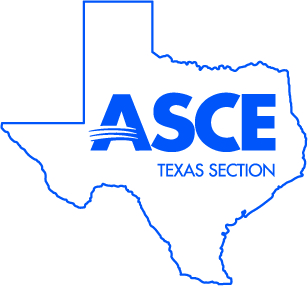 Agenda Item Number5.5Item TitleVP-ProfessionalDate09/15/21Reported byGriselda Gonzales PEPurposeFall 2020-2021 Board of Direction MeetingFall 2020-2021 Board of Direction MeetingFall 2020-2021 Board of Direction MeetingOFFICER ACTIVITIESProvide a brief description here of your Section-related activities since the last meeting.ITEMS FOR COMMITTEE REPORTSProvide the status of ongoing programs and projects. Discuss their alignment with the Strategic Plan.Is any additional funding, beyond current budget, required to complete planned programs and projects? Provide a list of committee members and/or status of recruitment activities.Is there any additional information you would like to share with Section leadership?COMMITTEEGovernment Affairs Committee (Standing)Government Affairs Committee (Standing)CHAIRAugustine Verrengia PE / Austin Messerli PEGoal(s):Deadline(s):Enter information by overwriting this text.  List items requiring action or discussion in the last block “Items For Agenda”.Enter information by overwriting this text.  List items requiring action or discussion in the last block “Items For Agenda”.Enter information by overwriting this text.  List items requiring action or discussion in the last block “Items For Agenda”.Enter information by overwriting this text.  List items requiring action or discussion in the last block “Items For Agenda”.Enter information by overwriting this text.  List items requiring action or discussion in the last block “Items For Agenda”.COMMITTEETexas Infrastructure Report Cards Committee (Standing)Texas Infrastructure Report Cards Committee (Standing)Co-CHAIRSMark Boyd PhD PEGoal(s):Deadline(s):Enter information by overwriting this text.  List items requiring action or discussion in the last block “Items For Agenda”.Enter information by overwriting this text.  List items requiring action or discussion in the last block “Items For Agenda”.Enter information by overwriting this text.  List items requiring action or discussion in the last block “Items For Agenda”.Enter information by overwriting this text.  List items requiring action or discussion in the last block “Items For Agenda”.Enter information by overwriting this text.  List items requiring action or discussion in the last block “Items For Agenda”.COMMITTEEFlood Mitigation Advisory (Task)Flood Mitigation Advisory (Task)CHAIRAndres Salazar PhD PE / Chad Ballard PEGoal(s):Deadline(s):Enter information by overwriting this text.  List items requiring action or discussion in the last block “Items For Agenda”.Enter information by overwriting this text.  List items requiring action or discussion in the last block “Items For Agenda”.Enter information by overwriting this text.  List items requiring action or discussion in the last block “Items For Agenda”.Enter information by overwriting this text.  List items requiring action or discussion in the last block “Items For Agenda”.Enter information by overwriting this text.  List items requiring action or discussion in the last block “Items For Agenda”.COMMITTEEBeyond Storms Infrastructure Network Resilience (Task)Beyond Storms Infrastructure Network Resilience (Task)CHAIRGeoffrey Roberts Goal(s):Deadline(s):Enter information by overwriting this text.  List items requiring action or discussion in the last block “Items For Agenda”.Enter information by overwriting this text.  List items requiring action or discussion in the last block “Items For Agenda”.Enter information by overwriting this text.  List items requiring action or discussion in the last block “Items For Agenda”.Enter information by overwriting this text.  List items requiring action or discussion in the last block “Items For Agenda”.Enter information by overwriting this text.  List items requiring action or discussion in the last block “Items For Agenda”.COMMITTEEResidential Foundations Oversight Committee (Task)Subcomms: Evaluation and Repair of Residential FoundationsFoundation Investigation & Design - Manual of PracticeResidential Foundations Oversight Committee (Task)Subcomms: Evaluation and Repair of Residential FoundationsFoundation Investigation & Design - Manual of PracticeCHAIRSRobert Pierry Jr. PEKen Struzyk PEPhillip King PEGoal(s):Deadline(s):Enter information by overwriting this text.  List items requiring action or discussion in the last block “Items For Agenda”.Enter information by overwriting this text.  List items requiring action or discussion in the last block “Items For Agenda”.Enter information by overwriting this text.  List items requiring action or discussion in the last block “Items For Agenda”.Enter information by overwriting this text.  List items requiring action or discussion in the last block “Items For Agenda”.Enter information by overwriting this text.  List items requiring action or discussion in the last block “Items For Agenda”.ITEMS FOR AGENDAITEMS FOR AGENDAList items requiring action or discussion here.List items requiring action or discussion here.List items requiring action or discussion here.Enter detailed description by overwriting this text.  Enter detailed description by overwriting this text.  Enter detailed description by overwriting this text.  Enter detailed description by overwriting this text.  Enter detailed description by overwriting this text.  